Novità del mese – marzo 2024Novità del mese – marzo 2024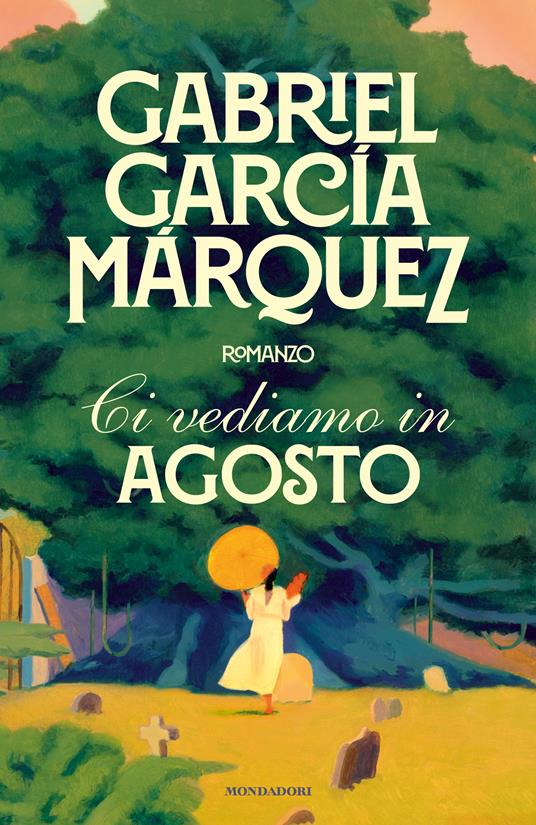 Gabriel Garcia MARQUEZCi vediamo in agostoIl sorprendente romanzo inedito dell'autore di Cent'anni di solitudine e L'amore ai tempi del colera.
Un’esplorazione del desiderio che non si affievolisce con l’età; il dono inatteso e sorprendente di uno dei più grandi scrittori che il mondo abbia mai conosciutoGabriel Garcia MARQUEZCi vediamo in agostoIl sorprendente romanzo inedito dell'autore di Cent'anni di solitudine e L'amore ai tempi del colera.
Un’esplorazione del desiderio che non si affievolisce con l’età; il dono inatteso e sorprendente di uno dei più grandi scrittori che il mondo abbia mai conosciuto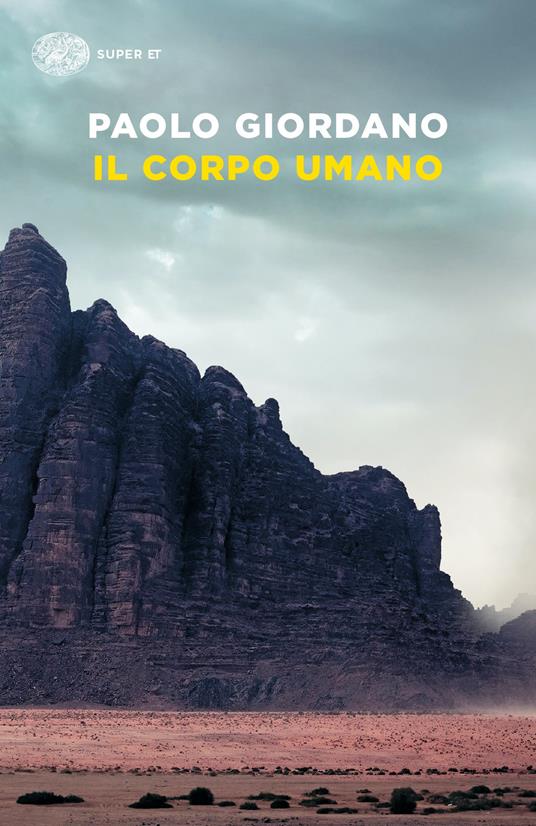 Paolo GIORDANOIl corpo umanoUn romanzo di guerra, anzi, un romanzo sulla guerra, nelle sue molteplici incarnazioni: la guerra propriamente detta, quella in Afghanistan; la guerra più sfuggente ma altrettanto dolorosa dei rapporti intimi, affettivi e famigliari; e la guerra, invisibile e pericolosissima, della rabbia contro se stessi. Un romanzo che ci ricorda cosa significa essere umani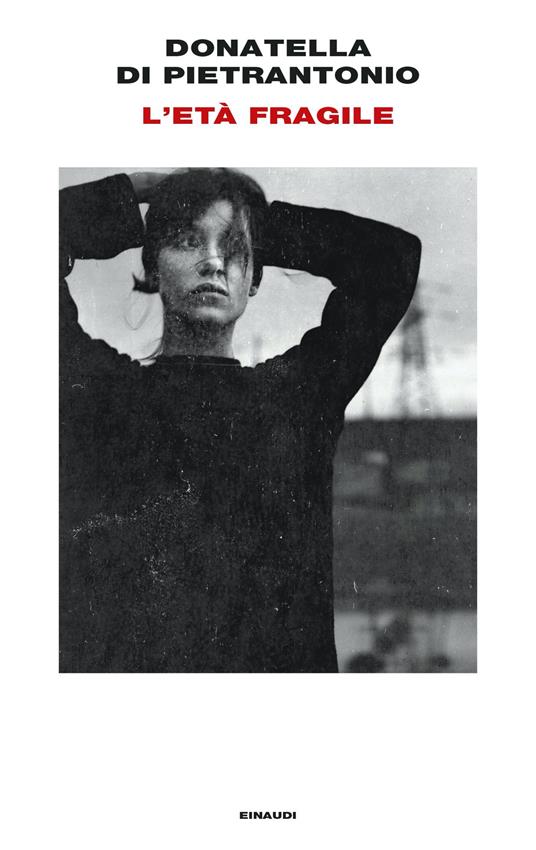 Donatella DI PIETRANTONIOL’età fragileNon esiste un’età senza paura. Siamo fragili sempre, da genitori e da figli, quando bisogna ricostruire e quando non si sa nemmeno dove gettare le fondamenta. Ma c’è un momento preciso, quando ci buttiamo nel mondo, in cui siamo esposti e nudi, e il mondo non ci deve ferire. Per questo Lucia, che una notte di trent’anni fa si è salvata per un caso, adesso scruta con spavento il silenzio di sua figlia. Quella notte al Dente del Lupo c’erano tutti. I pastori dell’Appennino, i proprietari del campeggio, i cacciatori, i carabinieri. Tutti, tranne tre ragazze che non c’erano piùDonatella DI PIETRANTONIOL’età fragileNon esiste un’età senza paura. Siamo fragili sempre, da genitori e da figli, quando bisogna ricostruire e quando non si sa nemmeno dove gettare le fondamenta. Ma c’è un momento preciso, quando ci buttiamo nel mondo, in cui siamo esposti e nudi, e il mondo non ci deve ferire. Per questo Lucia, che una notte di trent’anni fa si è salvata per un caso, adesso scruta con spavento il silenzio di sua figlia. Quella notte al Dente del Lupo c’erano tutti. I pastori dell’Appennino, i proprietari del campeggio, i cacciatori, i carabinieri. Tutti, tranne tre ragazze che non c’erano più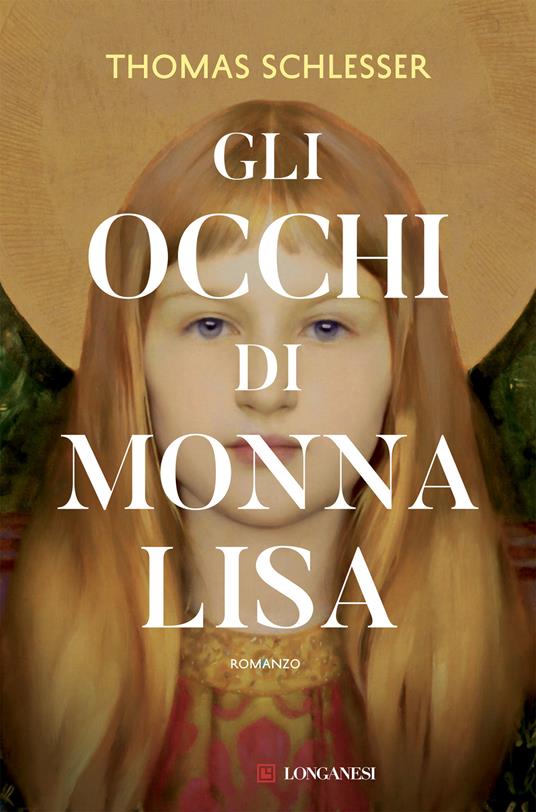 Thomas SCHLESSERGli occhi di Monna LisaLisa ha dieci anni e vive a Parigi con i genitori quando un giorno, all'improvviso, i suoi occhi smettono di vedere. I primi accertamenti al pronto soccorso non rilevano nulla di anomalo e dopo qualche ora di angoscia la vista sembra tornata. L'oculista è convinto che la bambina necessiti di un consulto psichiatrico, ma il nonno di Lisa, Henry, un vecchio burbero e determinato, è di tutt'altro avviso: se la bambina rischia di perdere la vista, l'unica vera urgenza è mostrarle tutto ciò che di più bello l'uomo ha creato. E così, ogni mercoledì, subito dopo la scuola, fingendo con i genitori di portarla dallo psichiatra, il nonno accompagna la nipote a visitare alcuni tra i più importanti musei del mondo …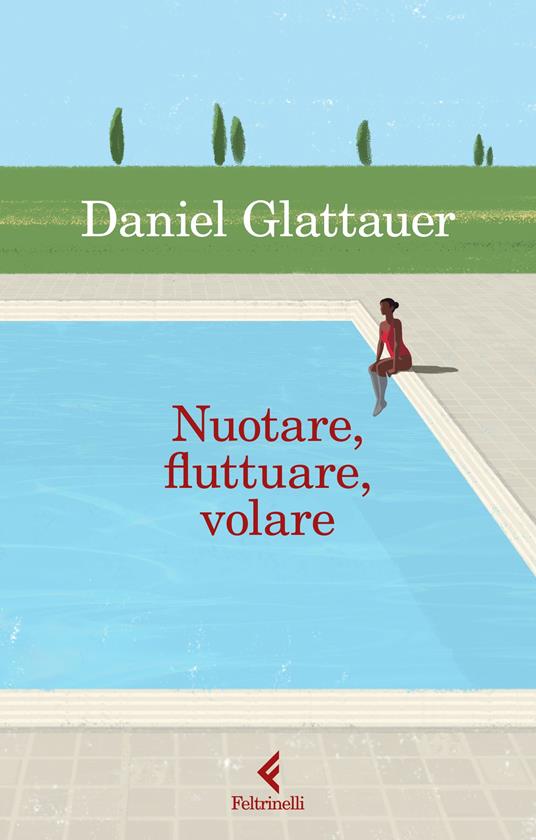 Daniel GLATTAUERNuotare, fluttuare, volareTra sensi di colpa, responsabilità mancate, social media in subbuglio e forse la nascita di una tenera storia d’amore, Daniel Glattauer costruisce un romanzo intenso e graffiante, una critica sottile e necessaria a una società perbenista e iperconnessa, dove però qualcuno resta ancora invisibileDaniel GLATTAUERNuotare, fluttuare, volareTra sensi di colpa, responsabilità mancate, social media in subbuglio e forse la nascita di una tenera storia d’amore, Daniel Glattauer costruisce un romanzo intenso e graffiante, una critica sottile e necessaria a una società perbenista e iperconnessa, dove però qualcuno resta ancora invisibile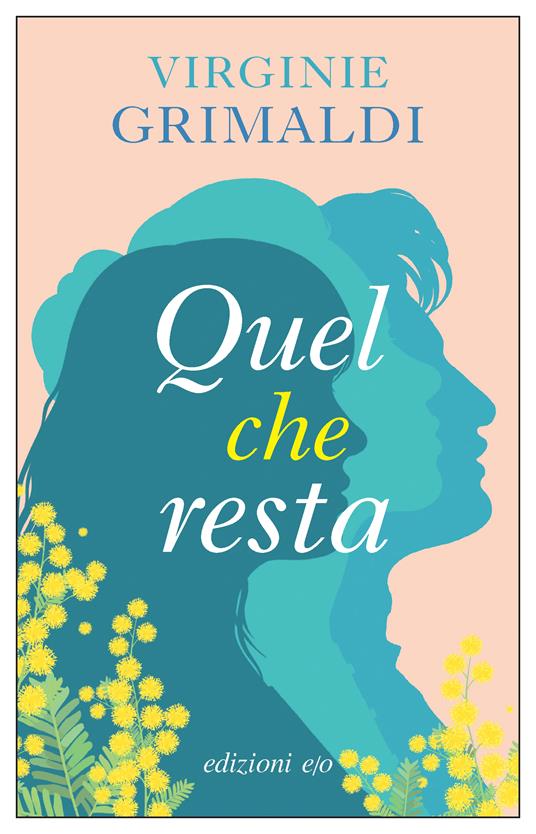 Virginie GRIMALDIQuel che restaA trentatré anni, Iris si porta dietro la sua vita in una valigia. A diciotto anni, Théo ha pochi sogni, perché quando si spezzano si spargono dappertutto. A settantaquattro anni, Jeanne guarda la propria vita nello specchietto retrovisore. Niente li destinava a incontrarsi.
Virginie Grimaldi, autrice del molto apprezzato Una vita bella, possiede il talento ineguagliabile di farci passare dalle risate alle lacrime raccontandoci la vita con acume e sensibilità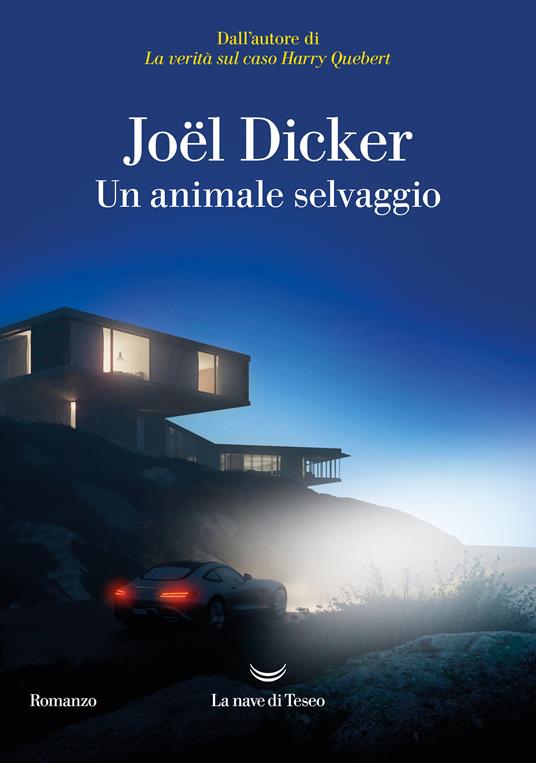 Joel DICKERUn animale selvaggio2 luglio 2022, due ladri rapinano una importante gioielleria di Ginevra. Ma questo non sarà un colpo come tutti gli altri. Venti giorni prima, in un elegante sobborgo sulle rive del lago, Sophie Braun sta per festeggiare il suo quarantesimo compleanno. La vita le sorride, abita con il marito Arpad e i due figli in una magnifica villa al limitare del bosco. Sono entrambi ricchi, belli, felici. Ma il loro mondo idilliaco all’improvviso s’incrina. I segreti che custodiscono cominciano a essere troppi perché possano restare nascosti per sempre …ESCE FINE MARZOJoel DICKERUn animale selvaggio2 luglio 2022, due ladri rapinano una importante gioielleria di Ginevra. Ma questo non sarà un colpo come tutti gli altri. Venti giorni prima, in un elegante sobborgo sulle rive del lago, Sophie Braun sta per festeggiare il suo quarantesimo compleanno. La vita le sorride, abita con il marito Arpad e i due figli in una magnifica villa al limitare del bosco. Sono entrambi ricchi, belli, felici. Ma il loro mondo idilliaco all’improvviso s’incrina. I segreti che custodiscono cominciano a essere troppi perché possano restare nascosti per sempre …ESCE FINE MARZO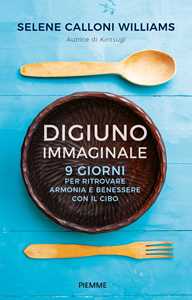 Selene CALLONI WILLIAMS
Digiuno immaginaleDurante un vero e proprio viaggio meditativo, cucinare, mangiare e digiunare in modo consapevole diventano strumenti per imparare a nutrire l'anima, prima del corpo, in quell'unico e fondamentale atto che ci farà sentire finalmente sazi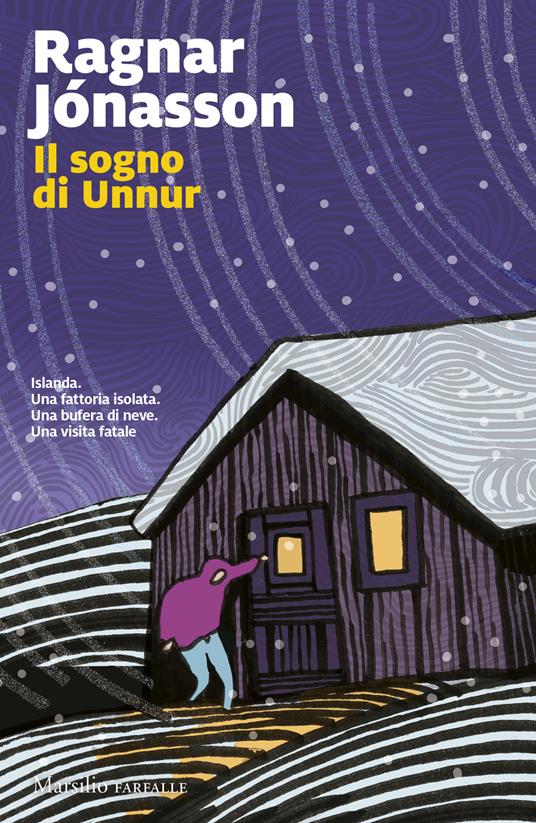 Ragnar JONASSONIl sogno di UnnurLa violenta bufera di neve che si è abbattuta sull’Islanda orientale, isolando comple-tamente le poche case dell’interno. Eppure, qualcuno ha deciso di sfidare il vento e il gelo e di avventurarsi in una delle zone più remote del paese. In una fattoria dove manca la corrente e la linea telefonica è interrotta, Einar ed Erla si preparano al loro Natale solitario, quando un rumore inaspettato li fa sussultare. Qualcuno sta bussando alla porta. Einar apre, e l’ospite sconosciuto entra. Chi è l’uomo che dice di essersi perso in una giornata come quella? Cosa sta cercando realmente? Forse è un assassino? Una cosa è certa: in quella casa, esclusa dal resto del mondo, avvolta dal buio, dal freddo, dal sibilo del vento, non tutti sopravviveranno alla notte …Ragnar JONASSONIl sogno di UnnurLa violenta bufera di neve che si è abbattuta sull’Islanda orientale, isolando comple-tamente le poche case dell’interno. Eppure, qualcuno ha deciso di sfidare il vento e il gelo e di avventurarsi in una delle zone più remote del paese. In una fattoria dove manca la corrente e la linea telefonica è interrotta, Einar ed Erla si preparano al loro Natale solitario, quando un rumore inaspettato li fa sussultare. Qualcuno sta bussando alla porta. Einar apre, e l’ospite sconosciuto entra. Chi è l’uomo che dice di essersi perso in una giornata come quella? Cosa sta cercando realmente? Forse è un assassino? Una cosa è certa: in quella casa, esclusa dal resto del mondo, avvolta dal buio, dal freddo, dal sibilo del vento, non tutti sopravviveranno alla notte …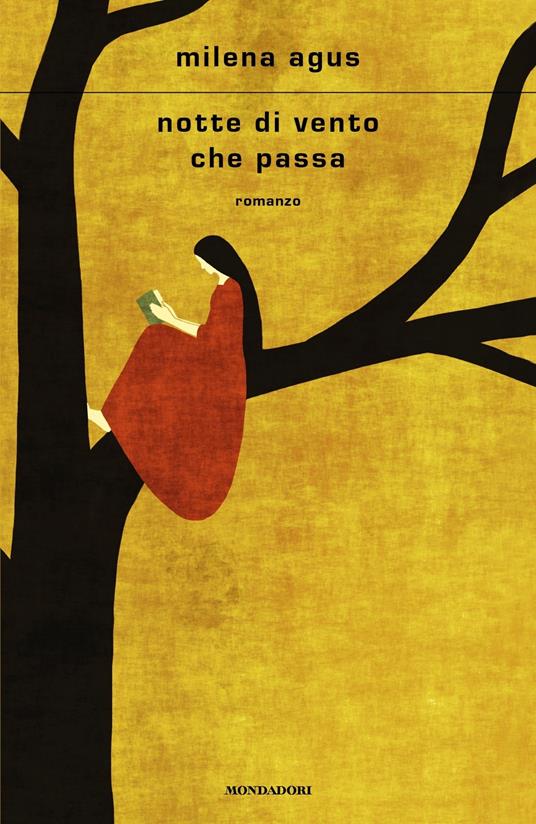 Milena AGUSNotte di vento che passaCosima è una sognatrice, fin da quando è piccola vive dentro i libri. E lo stesso fa suo padre, un inguaribile idealista che affronta la povertà con allegria, mentre la madre lavora per mantenere tutta la famiglia e si dispera perché in paese si mormora che sono gente da poco, gentixedda. Fino a che non si decidono a lasciare la campagna e a trasferirsi nella vicina Cagliari. Ma Cosima sente spesso la nostalgia del paese, e durante uno dei suoi ritorni incontra Costantino, un pastore scontroso e tormentato che ama suonare la fisarmonica. Lo trova bellissimo, e se ne innamora rovinosamente. Quando il mondo reale comincia a incalzare coi suoi problemi, a Cosima toccherà piantare i piedi per terra e provare a capire che tipo di adulta vuole diventare e quale amore vuole inseguire.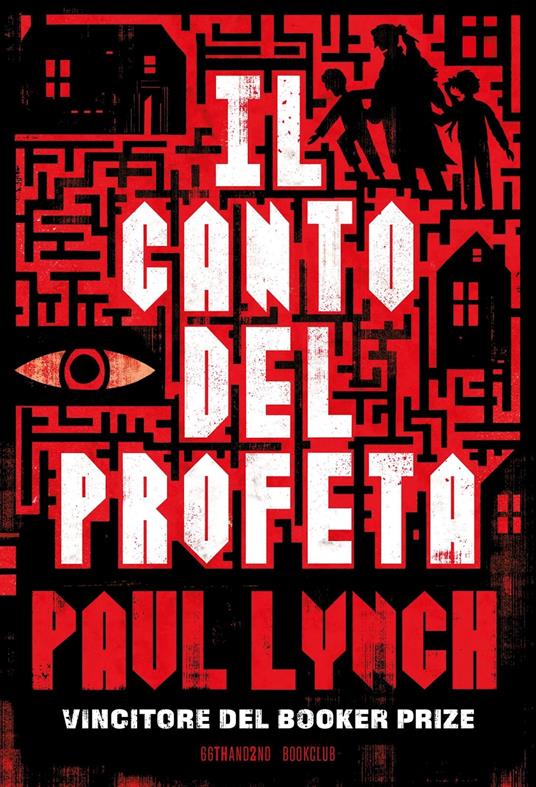 Paul LYNCHIl canto del profetaLibro vincitore del Booker Prize 2023.
A Dublino, in una sera buia e piovosa, la scienziata Eilish Stack apre la porta di casa e si trova di fronte due agenti della polizia segreta. Sono lì per interrogare suo marito, un sindacalista. In questa inquietante distopia, Paul Lynch immagina una Repubblica d'Irlanda che scivola nel totalitarismo dopo l'ascesa del partito di destra National Alliance, che ha preso il potere in risposta alle pressioni dei sindacati per l'aumento dei salari degli insegnantiPaul LYNCHIl canto del profetaLibro vincitore del Booker Prize 2023.
A Dublino, in una sera buia e piovosa, la scienziata Eilish Stack apre la porta di casa e si trova di fronte due agenti della polizia segreta. Sono lì per interrogare suo marito, un sindacalista. In questa inquietante distopia, Paul Lynch immagina una Repubblica d'Irlanda che scivola nel totalitarismo dopo l'ascesa del partito di destra National Alliance, che ha preso il potere in risposta alle pressioni dei sindacati per l'aumento dei salari degli insegnanti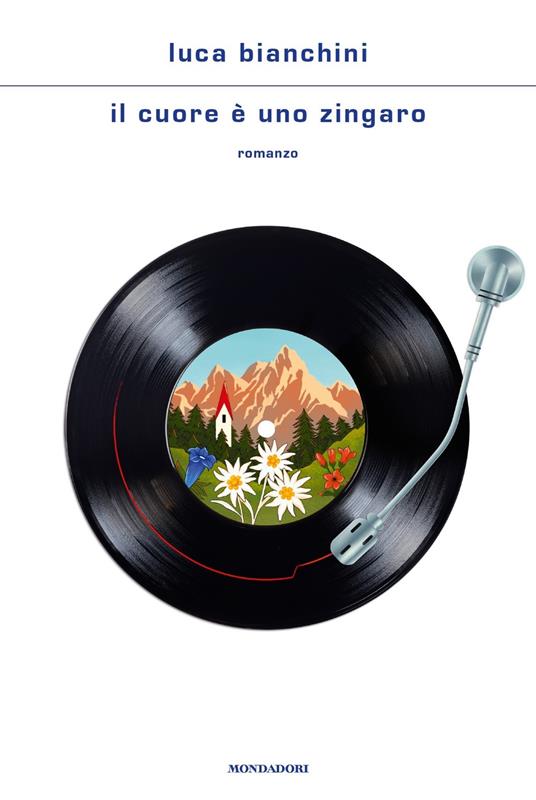 Luca BIANCHINI
Il cuore è uno zingaroIl maresciallo Gino Clemente avrebbe immaginato tutto tranne che doversi trasferire dalla sua amata Polignano a Bressanone, in Alto Adige, a pochi chilometri dall'Austria, dove molti parlano tedesco e la gente cena alle sette di sera. Per cercare di integrarsi nella comunità altoatesina si muove in mountain bike, mentre l'inseparabile moglie Felicetta si dà al giardinaggio nella loro nuova casa, con risultati altalenanti. A rallegrare la permanenza al Nord è il ritorno inatteso di una vecchia gloria della musica pop italiana: Gabriel Manero. Il cantante, originario proprio di quella città dove non si esibisce da quarant'anni, viene invitato a inaugurare la Casa del luppolo, e il suo concerto chiama a raccolta tutti gli abitanti dei dintorni. Tutto sembra andare per il meglio ma, tra lo sconcerto generale, la mattina seguente Gabriel viene trovato senza vita sulle scale di casa. Si tratta di una caduta accidentale oppure no?